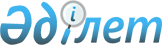 Об образовании избирательных участков на территории города Туркестан
					
			Утративший силу
			
			
		
					Решение акима города Туркестан Туркестанской области от 26 ноября 2018 года № 8. Зарегистрировано Департаментом юстиции Туркестанской области 30 ноября 2018 года № 4814. Утратило силу решением акима города Туркестан Туркестанской области от 19 февраля 2020 года № 2
      Сноска. Утратило силу решением акима города Туркестан Туркестанской области от 19.02.2020 № 2 (вводится в действие со дня его первого официального опубликования).
      В соответствии с пунктом 1 статьи 23 Конституционного Закона Республики Казахстан от 28 сентября 1995 года "О выборах в Республике Казахстан" и пунктом 2 статьи 33 Закона Республики Казахстан от 23 января 2001 года "О местном государственном управлении и самоуправлении в Республике Казахстан" аким города Туркестан РЕШИЛ:
      1. Образовать избирательные участки для организации и проведения выборов на территории города Туркестан согласно приложению к настоящему решению.
      2. Признать утратившими силу решений акима города Туркестан от 16 ноября 2015 года № 32 "Об образовании избирательных участков в городе Туркестан" (зарегистрировано в Реестре государственной регистрации нормативных правовых актов за № 3441, опубликовано 27 ноября 2015 года в газете "Туркистон").
      3. Государственному учреждению "Аппарат акима города Туркестан" в установленном законодательством Республики Казахстан порядке обеспечить:
      1) государственную регистрацию настоящего решения в территориальном органе юстиции;
      2) в течение десяти календарных дней со дня государственной регистрации настоящего решения направление его копии в бумажном и электронном виде на казахском и русском языках в Республиканское государственное предприятие на праве хозяйственного ведения "Республиканский центр правовой информации" для официального опубликования и включения в эталонный контрольный банк нормативных правовых актов Республики Казахстан;
      3) в течение десяти календарных дней со дня государственной регистрации настоящего решения направление его копии на официальное опубликование в периодические печатные издания, распространяемых на территории города Туркестан;
      4) размещение настоящего решения на интернет-ресурсе акимата города Туркестан после его официального опубликования.
      4. Контроль за исполнением настоящего решения возложить на руководителя аппарата акима города К.Мылтикбекова.
      5. Настоящее решение вводится в действие со дня его первого официального опубликования.
      "СОГЛАСОВАНО"
      Председатель Туркестанской городской
      территориальной избирательной комиссии
      ____________________С.Арысбеков
      "___"____________ 2018 года Границы избирательных участков города Туркестан
      Избирательный участок № 103
      Центр: город Туркестан, улица Казыбек би №164, здание Международного Казахско-Турецкого Университета.
      Границы: дома, расположенные по улицам Курбан ата №1-88, Калдыбай хана №2-19, Казыбек би №130-343, Г.Муратбаева №1-12, М.Жалила №1-191, Баласагун №1-142, О.Тилепова №18-154.
      Избирательный участок № 104
      Центр: город Туркестан, проспект Б.Саттарханова №1, здание средней школы имени А.Байтурсынова.
      Границы: дома, расположенные по проспекту Б.Саттарханова №1-21, №90-105, улица Домалак ана №1-46, улица И.Жансугирова №1-90, улица Мамай батыра №1-40, улица Жолбарыс хана №1-89, №2-24, улица Миртемира № 1-18, улица Амир Темира №1-43, №2-30, улица Казыбек би №1-233, улицы Батырбекова, Отырар и Диметова полностью, улица Жаугаш батыр, дома №1-155, №2-44, улица Р.Султанбегим, дома №1-50.
      Избирательный участок № 105
      Центр: город Туркестан, улица С.Кожанова №146, здание Медицинского колледжа.
      Границы: дома по улице Айтеке би №5-133, улица Ж.Едилбаева №1-20, переулок Ж.Едилбаева №1-14, Хакназархана №1-97, №2-52, Байдибек батыра №1-66, Гагарина №1-60, Утебекова №1-27, №2-66, дома по улице Байбурт, улица Г.Мусрепова №9-72, по улице А.Темира №1, 1а, 2а, 18, улица Казыбек би №15, 17, 19, по улице С.Кожанова № 1, 3, по проспекту Тауке хана №363-371, улица Талканбаева №1-29, №2-18, улица Т.Бокина №1-25, улица Аль-Фараби №1-8.
      Избирательный участок № 106
      Центр: город Туркестан, улица С.Кожанова б/н, здание городской центральной больницы.
      Границы: здания городской центральной больницы, кожно-венерологического диспансера, противотуберкулезного диспансера и поликлиники "Акмарал".
      Избирательный участок № 107
      Центр: город Туркестан, улица Н.Торекулова б/н, здание средней школы имени А.Темира.
      Границы: дома по улице К.Татибаева №2-36, многоэтажные дома по улице Сыргак батыра, улица С.Сейфуллина №1-22, улица К.Байсеитовой №1-23, улица Мадиходжаева дома №1-14, улица Талканбаева №1-16, №22-26, улица Д.Кунаева №1-49, №2-36, улица С.Кожанова №55-109, улица Торекулова №1-23, №2-46, дома расположенные в переулках №1, 2, 3, 4, 5, 6 по улице Торекулова, дома №1-20 по улице Шолпан, дома №1-19 по улице Тохтарова, дома №13-34 по улице Спатаева, дома №261-299 по проспекту Тауке хана, дома №1-24 по улице Карадауова, дома, расположенные в переулках №1, 2, 3 по улице Нарбаева.
      Избирательный участок № 108
      Центр: город Туркестан, улица С.Кожанова б/н, здание средней школы имени М.Жумабаева.
      Границы: дома улица Карадауова №23-31, улице Талканбаева №31-133 нечетной стороны и №20-70 четной стороны, дома №28-32, №19-41 по улице Мадиходжаева, по улице С.Кожанова №27-86, дома №23-55, №72-86 по улице Торекулова, многоэтажные дома №1-27 по улице Т.Бокина, дома №1-11 нечетной стороны переулка Д.Кунаева, дома №325-351 по проспекту Тауке хана, дома №1-23 нечетной стороны и №2-34 четной стороны улицы Абдрахманова, переулок Абдрахманова №2-49, дома №1-30 по улице Таласбаева.
      Избирательный участок № 109
      Центр: город Туркестан, улица К.Искабекова, здание Педагогического колледжа.
      Границы: дома дома по улице К.Искабекова, Ахметова, Бабай батыра, Жакаева, Азербаева, Сатпаева полностью, дома №118-180 по улице Жарылкапова, дома №178-279 по улице С.Ерубаева, дома №1-39 расположенные в тупике Ыждыхат, №88-116 по улице С.Кожанова.
      Избирательный участок № 110
      Центр: Туркестан, улица Р.Дастановой, здание средней школы имени Г.Муратбаева.
      Границы: дома №140-174 по проспекту Тауке хана, дома №115-139 нечетной стороны и №88-114 четной стороны улицы Турсынова, дома №143-169 нечетной стороны и №136-170 четной стороны улицы Хамзы, дома №105-127 нечетной стороны и №120-144 четной стороны улицы Казыбекова, дома №109-165 нечетной стороны и №84-168 четной стороны улицы Ататюрка, №1,2,3 переулки, дома №53-69 нечетной стороны и №54-106 четной стороны улицы Шанина, дома №95-161 нечетной стороны и №78-148 четной стороны улицы Р.Дастановой, дома №115-177 нечетной стороны и №84-106 четной стороны улицы Мунайтпасова, дома №3-27, №6-10 по улице Ш.Валиханова, дома расположенные в переулках №1, 2 по улице Валиханова, дома №17-43 нечетной стороны и №22-76 четной стороны улицы Маргулан, дома №1-50 по улице Елкеева, дома №1-17, №2-14 по улице Ш.Айманова, дома №1-31 нечетной стороны и №4-12 четной стороны улицы Миркемелова, дома №3-9 нечетной стороны и №10-22 четной стороны улицы Токкожаева, дома №6-18, 27а по улице Сайрам, дома №76-106 по улице Токмаганбетова.
      Избирательный участок № 111
      Центр: город Туркестан, микрорайон №1, здание Гуманитарно-технического колледжа.
      Границы: многоэтажные дома №1, 2, 3, 4а, 5, 9, 10, 10а, 24, 25, 27, 29, 30, 36, 37, 42, 43, 44, 47, 48 в микрорайоне №1, дома по улице Энергетиков, Т.Мынбасы полностью.
      Избирательный участок № 112
      Центр: город Туркестан, улица Нышанова №1, здание клиники “Талгат и К”
      Границы: здания клиники “Талгат и К”, клиники “Санитас”, Родильного дома и Детской больницы.
      Избирательный участок № 113
      Центр: город Туркестан, микрорайон №1, здание средней школы имени С.Сейфуллина.
      Границы: многоэтажные дома №6 ,7, 8, 11, 12, 13, 14, 14б, 15, 16, 20, 21, 23, 28, 33, 38, 39, 41, 44а, 46 в микрорайоне №1, дома №201, 203, 205, 207 по улице С.Ерубаева.
      Избирательный участок № 114
      Центр: город Туркестан, улица Н.Ондасынова б/н, здание средней школы имени Ататюрка.
      Границы: многоэтажные дома №10а, 12а, 14а, 31, 34, 49, 50, 51, микрорайона №1, многоэтажные дома №1-17 микрорайона №2, дома участка "Коктем" и микрорайона Самал №26, 32, 35, 35а, 45, дома №137-235 по проспекту Тауке хана, дома №147-152 нечетной стороны и №227-238 четной стороны улицы Султанова, дома №45-89 улицы Ш.Кудайбердиева, дома №43-86 улицы Абдусаттарова, дома №140-166 по улице С.Ерубаева.
      Избирательный участок № 115
      Центр: город Туркестан, улица А.Байтурсынова б/н, здание средней школы имени М.Маметовой.
      Границы: дома №105-195 по улице С.Ерубаева, дома №1-47 нечетной стороны и №2-110 четной стороны улицы Н.Ондасынова, дома №1-8 по улице Кенесары, дома №32-134 по улице Жарылкапова, дома №1-93 нечетной стороны и №2-78 четной стороны улицы Саурбаева, дома №1-73 по улице Асанова, дома №59-127 нечетной стороны и №62-110, и №1,2,3,4 переулки, четной стороны улицы А.Байтурсынова, дома №1-21 по улице Мулкебаева, дома №2-28 по улице Абубакир Кары, дома №83-145 нечетной стороны и №2-48 четной стороны улицы Толебаева, дома №1-19 нечетной стороны и №2-34 четной стороны улицы М.Маметовой, дома №1-10 по улице М.Ауезова, дома №1-16 по улице Белинского, дома №1-13 по улице Жакыпова, дома №1-11,по улице Ыбырайулы и переулки 3,4,5, дома №55-78 по улице А.Нурмаханова.
      Избирательный участок № 116
      Центр: город Туркестан, улица Толе би б/н, здание колледжа "Достык".
      Границы: дома №20-69 по улице Жамбыла, дома №41-87 по улице Малдыбекова, дома №1-21 нечетной стороны и №2-38 четной стороны улицы Момбекова, дома №1-22 по улице Камилова, дома №1-23 по улице А.Оразбаева, дома №89-111 нечетной стороны и №62-104 четной стороны улицы Ыбырайулы, дома №1-24 по улице Шаяхметова, дома №47-69 нечетной стороны улицы Кенесары, дома №1-24 по улице Ахметова, дома №2-24 по улице Аубакирова, дома №1-54 по улице Асфендиярова, дома №1-68 по улице Макатаева, дома №1-73 нечетной стороны и №2-80 четной стороны улицы Бокейхана, дома №3-81 нечетной стороны и №4-74 четной стороны улицы Асанова, дома №1-51 нечетной стороны и №2-62 четной стороны улицы Аманжолова, дома №1-73 нечетной стороны и №2-84 четной стороны улицы Сулейменова, дома №1-43, №2-40 по улице Сабырханова, дома №2-92 по улице Абылайхана.
      Избирательный участок № 117
      Центр: город Туркестан, улица Хамза б/н, здание средней школы имени Н.Некрасова.
      Границы: дома №87-113 нечетной стороны и №120-148 четной стороны улицы Аубакир Кары, дома №29-45 нечетной стороны и №14-32 четной стороны улицы Байтасова, дома №4-116, №5-105 по улице Казыбекова, дома №1-19 нечетной стороны и №2-26 четной стороны улицы Коробова, дома №1-17 нечетной стороны и №2-10 четной стороны улицы Нурмаханова, дома №6-8 по улице Токкожаева, дома №6-10 по улице Ш.Уалиханова, дома №1-19 расположенные в переулке Казыбекова, дома №1-107 нечетной стороны и №2-82 четной стороны улицы Ататюрка, дома №26-42 по проспекту Тауке хана, дома №63-107 по улице Толе би, дома №9-113 нечетной стороны и №8-86 четной стороны улицы Турсынова, дома №40-148, №63-141 по улице Хамзы, дома №1-15 нечетной стороны и №8-16 четной стороны улицы Шумилова, дома №7-19 нечетной стороны и №36-42 четной стороны улицы Кенесары, дома №32-36, №43-51 по улице Ыбырайулы.
      Избирательный участок № 118
      Центр: город Туркестан, улица Толе би б/н, здание средней школы имени Т.Бигельдинова.
      Границы: дома №1-83 по улице Мунайтпасова, дома №1-93 нечетной стороны и №2-74 четной стороны улицы Токмаганбетова, дома №115-121 нечетной стороны и №150-156 четной стороны улицы Аубакир Кары, дома №53-85 нечетной стороны улицы Ыбырайулы, дома №47-69 нечетной стороны и №34-54 четной стороны улицы Байтасова, дома №42-92 четной стороны улицы Кенесары, дома №1-71, №2-118 по улице С.Муканова, дома №1-19 по улице Жамбыла, дома №1-51по улице Р.Дастанова.
      Избирательный участок № 119
      Центр: город Туркестан, улица Толе би №46, здание средней школы имени А.Навои.
      Границы: дома №1-45 по проспекту Тауке хана, дома №1-47 по улице Султанова, дома №1-53 нечетной стороны и №2-28 четной стороны улицы Турманова, дома №1-111 нечетной стороны и №2-88 четной стороны улицы И.Юлдашева, дома №1-72 улицы Самаркандская, дома №1-72 улицы Алтынсарина, дома №7-61, №22-44 по улице Толе би, дома №15-74 четной стороны улицы Нысанбаева, дома №1-75 улицы Жумасеитова, дома №1-47 по улице Д.Нурпейсовой, дома №1-25 по улице Пошанова, дома №1-9, №2-4 по улице Турсынова.
      Избирательный участок № 120
      Центр: город Туркестан, улица А.Байтурсынова б/н, здание средней школы имени Н.Торекулова.
      Границы: дома №1-64 по улице Жусип Кыдыра, дома №1-33 по улице Ибрахим ата, дома №1-24 по улице Толе би, дома №2-30, №1-3 по улице О.Жарылкапова, дома №7-89 нечетной стороны и №44-66 четной стороны улицы Жумасеитова, дома №1-26 улицы Нысанбаева, дома №136-150, №41-151 по улице Аблай хана, дома №1-103 по улице С.Ерубаева, дома №1-9 по улице Калауова, дома №1-27 по улице М.Отемисулы, многоэтажные дома №84 по улице Жусип Кыдыра и №2 по улице Толе би, дома №29-54 по улице Аубакир Кары, дома №1-81 по улице М.Толебаева, дома №1-81 по улице А.Жубанова, дома №2-64, №1-13 по улице А.Байтурсынова, дома №1-35 по улице Алтынсарина, дома №1-78 по улице К.Цеткина.
      Избирательный участок № 121
      Центр: город Туркестан, улица Балакаева №88а, здание средней школы имени К.Сатпаева.
      Границы: дома №1-39 по улице Ержигитова, дома №1-40 по улице Б.Майлина, дома №1-47 по улице Т.Асылбекова, дома №1-68 по улице М.Мажитулы, дома №1-53 по улице Желтоксан, дома №1-71, №2-58 по улице Ертостик, дома по улицам Алпамыс батыр, Сарыарка полностью. 
      Избирательный участок № 122
      Центр: город Туркестан, улица Б.Майлина б/н, здание школы-интерната №4 имени С.Ерубаева.
      Границы: дома №41-113, №42-80 по улице Б.Майлина, дома №60-86, №73-159 по улице Ертостик, дома №45-171, №46-140 по улице Жангельдина, проезд Жангелдина №1-24, дома №49-129 нечетной стороны и №42-112 четной стороны улицы Асылбекова, дома №1-26 по улице Т.Рыскулова, дома №1-37 по улице Каратау, дома №1-42 по улице Балакаева, дома №1-27 по улице Даулетбаева, дома №53-90, №55-93 по улице Желтоксана, дома №1-51 по улице Улыкбек.
      Избирательный участок № 123
      Центр: город Туркестан, улица Сандыбай №54, здание средней школы имени Ж.Едилбаева.
      Границы: дома №1-143 по улице Байжанова, дома №1-157 по улице А.Сандыбай, дома №1-95 по улице Наймантай батыра, дома №1-113 по улице Б.Момышулы, дома №1-114 по улице Т.Бигельдинова, дома №1-136 по улице Б.Кала би, дома №1-133 по улице С.Рахимова, дома №1-94 по улице О.Жандосова.
      Избирательный участок № 124
      Центр: город Туркестан, улица Абая №159 здание школы-интерната №31 имени Абая.
      Границы: дома №1-42 по улице Абая, дома №1-33 по улице А.Усенова, дома №1-29 по улице Габдулина, дома 1-27 по улице Сыздыкова, дома №2-32 по улице Исабекова, дома №1-35 по улице Акшаулы, дома №1-26 по улице Смаилова, дома №1-26 по улице Абуова, дома №1-94 по улице О.Жандосова, дома №1-89 по улице Дибаева, дома №1-37 по улице Нефтебаза и новые жилые дома в районе Нефтебазы.
      Избирательный участок № 125
      Центр: город Туркестан, улица Абая б/н, здание Профессионального лицея №21.
      Границы: дома №1-71 по улица Жангирхана, дома №36-68 по улице Акшаулы, дома №43-81, №44-168 по улице Абая, дома №1-69, №2-50 по улице Байконура, дома №1-71 по улице Жениса, дома №30-127 по улице Габдулина, дома №27-33 по улице Смаилова, дома №28-53 по улице Сыздыкова, дома №34-136, №35-137 по улице А.Усенова, дома №1-40 по улице Жарова, дома №1-21, №2-32 по улице Казакбаева, дома №1-37 по улице Есенберлина, дома №1-35, №2-48 по улице Карабура, дома №1-30 по улице Шилменбет би, дома №27-41 по улице Абуова, дома №1-43 по улице Исабекова, дома №2-84 по улице Байжанова, дома №1-158 по улице Сарыбаева.
      Избирательный участок № 126
      Центр: город Туркестан, улица Абая б/н, здание средней школы имени Ж.Жабаева.
      Границы: дома №81-224 по улице Абая, дома №138-198 по улице А.Усенова, дома №73-126 по улице Акшаулы, дома №30-69 по улице Смаилова, дома №105-195 по улице Габдулина, дома №42-172 по улице Сыздыкова, дома №73-257 по улице Жангирхана, многоэтажные дома №14-24 в микрорайоне "Черемушки", дома №1-57 по улице Байтерекулы, дома №1-27 по улице Коммуна, дома №1-55 по улице Кокенова, дома №1-47 по улице Анет баба, дома №1-54 по улице Миронова, дома №1-59 по улице Акынбек, дома №36-105 по улице Жениса, дома №1-59 по улице Луганская, дома №1-15 по улице Шанина.
      Избирательный участок № 127
      Центр: город Туркестан, улица Жарылкапова б/н, здание средней школы №20.
      Границы: дома №77-152 по улице Айтеке би, дома по улице Гагарина с №49 до конца и с №62 дома до конца, дома по улице Утебекова с №29 до конца с №68 дома до конца, дома №4-183 по улице Аль-Фараби. Дома по улицам А.Юсупова, Г.Абдрахманова, Мусакулова, Аккайын, Шымбулак, Жиенбет жырау, Актанберди жырау, Шалкиіз жырау, Казтуган жырау, Доспанбет жырау и Сыпыра жырау полностью.
      Избирательный участок № 128
      Центр: город Туркестан, улица Ш.Ниязова №21, здание средней школы имени Ш.Ниязова.
      Границы: дома №1-168 по улице Ш.Ниязова, дома №1-98 по улице Бабаева, дома №1-84 по улице Нарбаева, дома №1-9 по улице Керуен сарай, дома №1-13 по улице Молдабекова, дома №51-102 по улице Елкеева, дома №171-246 по улице Ататюрка, дома №1-50 по улице Амангелди, дома №1-81 по улице Шайхантаур, дома №184-246 по проспекту Таукехана, дома №27-47 по улице Валиханова.
      Избирательный участок № 129
      Центр: город Туркестан, улица Алькожа ата б/н, здание средней школы имени С.Рахимова.
      Границы: дома, расположенные по улицам М.Абеновой, Тулегенова, А.Оразбаева, Комсомол, Алшын, Тоған, Алқожа ата, Туткабаева, Асылулы Арыс, Шала баксы, Шаймерден и Карабаева полностью.
      Избирательный участок № 130
      Центр: город Туркестан, улица Жибек жолы №58, здание средней школы имени М.Абеновой.
      Границы: дома №1-23 по улице Т.Баялиева, дома №1-38 по улице Ауес апа, дома №1-91 по улице Гаухар ана, дома №1-58 по улице Иассы, дома №39-106 по улице Рыскулбекова, дома №1-88 по улице Момышулы, дома №1-46 по улице Алтынсарина, дома №1-18 по улице Отырар, дома №3-56 по улице Жибек жолы, дома №1-20 по улице Байтурсынова, дома №1-16 по улице Д.Турлыханова, дома №1-40 по улице Б.Жолымбек, дома №10-46 переулка Жібек жолы, дома №60-207 по проспекту Б.Саттарханова, новые жилые дома в районе ресторана "Иса".
      Избирательный участок №131
      Центр: город Туркестан, №7 улица №2, здание средней школы имени Е.Изатуллаева.
      Границы: дома, расположенные на территории населенного пункта Бирлик.
      Избирательный участок № 132
      Центр: город Туркестан, улица Шекти Тилеу батыра б/н, здание средней школы №19.
      Границы: дома по улицам Акан сери, Биржансал, Баян батыра, Мырзахметова, Едиге батыра, Сырым батыра, Кабанбай батыра, Гаухар батыра, Агыбай батыра, Жанкожа батыра, Касымхан батыра, Кулан батыра, Баба тукти шашты Азиза, Бухар жырау, Майлы Кожа, Сугир куйши, Коркыт ата, Арыстан баб, Айша биби, Укаш ата, Казак курылтайы, 22 наурыз, Исмаилова, Усманова, М.Шокай, Карменов, Кулыншак акын, Шади акын, Жибек жолы и Исмайлова.
      Избирательный участок №133
      Центр: город Туркестан, проспект Б.Саттарханова б/н, здание Дворца культуры Международного Казахско-Турецкого университета имени Х.А. Яссави.
      Границы: здания общежитий Международного Казахско-Турецкого университета имени Х.А.Яссави, дома, расположенные в городке "Магжан" и по улицам Н.Назарбаева, Т.Озала, и клиника Международного Казахско-Турецкого университета.
      Избирательный участок № 134
      Центр: город Туркестан, улица Б.Майлина №141, здание средней школы №21.
      Границы: дома №79-181 по улице Б.Майлина, дома №1-23 по улице Кастеева, дома №1-22 по улице Алтаева, дома №1-53 по улице Молдагуловой, дома №1-65 по улице Жарокова, дома №52-88 по улице Улыкбек, дома №1-35 по улице С.Мараим, дома №92-117 по улице Жангелдина, дома №101-223 по улице Ертостік, дома №84-157 по улице Асылбекова, дома №52-147 по улице Рыскулова, дома №1-76 по улице Абдирова, дома №1-21 по улице Сарыбаева, дома Теріскей полностью. 
      Избирательный участок № 135
      Центр: город Туркестан, улица Ортак №38, здание средней школы №22.
      Границы: дома №1-82 по улице Алтынбекулы, дома №64-195 по улице Нарбаева, дома №53-90 по улицам К.Аманжолова, дома №63-90 по улице М.Макатаева, дома №1-76 по улице Акорда, дома №1-85 по улице Ерманкулова, дома №1-65 по улице Башикова, дома №64-138 по улице Бабаева, дома №1-65 по улице Улыс, дома №1-70 по улице Сарыжайлау. Улицы №1, №2, №3 полностью.
      Избирательный участок № 136
      Центр: город Туркестан, улица Шойынбет би №9, здание средней школы №23.
      Границы: дома расположенные в западной части трассы Туркестан-Шымкент начиная с улицы С.Болыс, дома №45-65 по улице Ш.Калдаякова и улицы Сатыбалды, А.Жуйнеки, К.Жолбарыс, Н.Исакул, Майлы кожа, Т.Рустемова, Туран, С.Ибрагимова, Ысмайлова, О.Датка, Т.Камбатырова и С.Жарылкапова.
      Избирательный участок №137
      Центр: город Туркестан, здание средней школы №24.
      Границы: дома, расположенные по улицам с левой и правой стороны трассы Туркестан-Кентау начиная с канала "Арысь-Туркестан".
      Избирательный участок № 138
      Центр: город Туркестан, проспект Таукехана б/н, здание Музыкальной школы.
      Границы: дома №44-130, №47-143 по проспекту Тауке хана, дома №44-145 по улице Султанова, дома №1-44 по улице Шакарима, дома №4-43 по улице Абдусаттарова, дома №1-34 переулка Кенесары, дома №84-160 по улице С.Ерубаева, дома №6-39 по улице Ыбырайулы, переулок Ыбырайұлы №3-14, дома №1-25 по улице Байтасова, дома №98-147 по улице Юлдашева, дома №55-85 по улице Абубакир қары, дома №55-94 по улице Нысанбаева, дома №10-58 по улице А.Нурмаханова, дома №1-4 по улице Валиханова.
      Избирательный участок № 139
      Центр: город Туркестан, здание колледжа "Болашак"
      Границы: улицы Парасат, Атамекен, Ынтымак, Арай, Жулдыз, Жас Казак, Руханият, Оркениет, Ертаргын, Кунанбай Кажы, Сегиз сери, Татимбет, Керей хана, С.Бейбарыс, Жанибек батыра, Ж.Ташенова, Д.Дурия, Асанбай ата, Туран, Жас алаш, и Тауелсиздиктин 10 жылдыгы.
      Избирательный участок № 140
      Центр: город Туркестан, улица Ағыбай батыр №12, здание средней школы №26.
      Границы: жилые дома расположенные с левой стороны трассы Туркестан-Шәуілдір полностью. Жилые дома по улице Майкотова до улицы Ортак, жилые дома по улице Асылулы, Суйіліш батыр полностью и ипотечные дома. Вновь построенные жилые дома по улицам №4, 5, 6, 7 нижней стороны начиная с улицы Ортак.
      Избирательный участок № 141
      Центр: город Туркестан, улица Сығанак №2а здание средней школы №27.
      Границы: жилые дома расположенные с левой стороны трассы Туркестан-Жуйнек начиная Туркестан-Шорнак начиная от кафе "Жайна", новые дома построенные на участке средний Бирлик. от кафе "Жайна" полностью. Дома расположенные с правой стороны трассы.
      Избирательный участок № 880
      Центр: город Туркестан, улица К.Датка №2а, здание детского сада "Балдырган"
      Границы: дома по улицам О.Жанибекова, И.Алтынбекова, К.Датка Кобыланды батыр, И.Байзакова, И.Тайманулы, М.Отемисулы, Жиренше шешен, Айтуар би, №10, 11, 12, 13, 14, 15, 16, 17, 18, 19, 20, 21, 22, 23, 24, 25 улица Саяжай №1 дома 1-22 дома по улице Саяжай №2.
      Избирательный участок №881
      Центр: город Туркестан, улица С.Кожанова №46, здание средней школы имени Хамза.
      Границы: дома №2-34, №1-23по улице З.Абдрахманова, дома расположенные во 2 переулке улицы З.Абдрахманова, дома №1-29 по улице Таласбаева, дома №18-72, №31-133 по улице Талканбаева.
      Избирательный участок № 882
      Центр: город Туркестан, улица Абылай хана №104, здание средней школы имени Аль-Фараби.
      Границы: дома по улицам Толе би №63-107, Аяз би №36-78, №35-61, Шанин №1-52, Фитрат №22-74, №53-85, Хамза №1-53, №2-38, Толе би №80а-122, №101-139-141, Мейирманова №1-19, №2-10, Абылай хана №2-92, Абылай хана №26/1-26/10, Абылай хана №106-134, Привокзальная №20-25, Аяз би №1-35, Д.Бедный №1-9, Дуйсенбекова №1-53, №2-34, Дулатова №1-9, Пошанова №1-15, №4-25, Толе би №54-78, Фитрат №1-55, №2-26, Хамза №55-61.
      Избирательный участок № 883
      Центр: город Туркестан, улица Самал №84а, здание детского сада "Балгын"
      Границы: дома по улицам Торайгырова, Базаржырау №12, 13, 14, 15, 16, 17, 18, Жана ауыл.
      Избирательный участок № 884
      Центр: город Туркестан, улица Сатыбалды №50А, здание детского сада "Толагай"
      Границы: дома по улицам Исмаилова,Усманова, М.Шокай, Ж.Карменова, Тараз, Кулыншак акын, Шади акын, Баба Тукти Шашты Азиз, Сугир куйши, Коркыт ата, Арыстанбаб, Айша биби, Укаш ата. 
      Избирательный участок № 885
      Центр: город Туркестан улица 39, №7 здание детского сада "Балдаурен"
      Границы: микрорайон Яссы, жилые дома в зоне №1.
      Избирательный участок №886
      Центр: город Туркестан, улица Казыбек би №156Б, 2 корпус здания Международного Казахско-Турецкого университета.
      Границы: дома по улицам Г.Муратбаева, О.Тилепова, М.Жалил Баласагун.
      Избирательный участок № 887
      Центр: город Туркестан, улица М.Абенова б/н, здание средней школы имени С.Рахимова.
      Границы: дома по улицам Алхожа Ата, Туткабаева, К.Мусаева, Қ.Рыскулбекова, А.Оразбаева. 
      Избирательный участок № 888
      Центр: город Туркестан, Балтакольская трасса б/н, здание детского сада "Балапан".
      Границы: дома по улицам 10 лет Астаны, Қарашық, Хандаулет, Байконыр, Беларык, Шорнак, Карсакты, левая сторона трасса Кызылорды.
      Избирательный участок № 889
      Центр: город Туркестан, улица Балакаева №86А, здание детского сада "Оркен"
      Границы: дома по улицам Жумабаева, П.Ахметова, А.Науаи, Койшыбаева, Балахаева №41, 45, 47, 49, 51, 53, 55, 57 дома, Балахаева №41-104 Саина, Жангельдина №1-45, Жангельдина, Н.Абдирова №1-28. 
					© 2012. РГП на ПХВ «Институт законодательства и правовой информации Республики Казахстан» Министерства юстиции Республики Казахстан
				
      Аким города

А. Усербаев
Приложение к решению акима
города Туркестан от
"26" ноября 2018 года № 8